  6        ČASOVÉ ROZLIŠENÍ   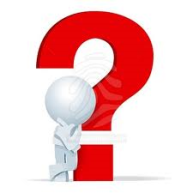 Příklad 1 – Náklad, výdaj, výnos, příjem Příklad 2 – Opakovací příklad II se zaměřením na časové rozlišení Příklad 1 – Náklad x výdaj x výnos x příjem Určete, zda v roce 2022 vznikl v obchodní společnosti Lunapark náklad x výdaj, výnos x příjem. Určete, jaký bude mít daná situace vliv (dopad) na cash-flow nebo hospodářský výsledek v roce 2022 a v roce 2023. Příklad 2 – Opakovací příklad II (bez výpočtu daňové povinnosti) Jazyková škola EaG a. s. zaznamenala za rok 2022 níže uvedené účetní případy. Doplňte chybějící částky a zaúčtujte na účty hlavní knihy, zjistěte obraty, příp. konečné stavy, sestavte výkaz cash-flow, zisku a ztráty a rozvahy (příp. účty 702 a 710). Proveďte zhodnocení účetní jednotky na základě informací, které můžete získat ze sestavených účetních výkazů. O zásobách účtuje účetní jednotka způsobem A, je neplátcem DPH. Na začátku období měla společnost níže uvedené položky aktiv, závazků a vlastního kapitálu. Dopočtěte hodnotu základního kapitálu a sestavte počáteční rozvahu. Zůstatek na účtu 381 – Náklady příštích období – představuje nájemné, které účetní jednotka na rok 2022 zaplatila v roce 2021. Zůstatek na účtu 383 – Výdaje příštích období – představuje pojistné za rok 2021, které bude zaplaceno až v tomto období (2022).  Rozvahové účty MD            022                  D             MD                 311                D     MD               211                DPS 200 000                                          PS 90 000                                                             1. 15 000MD             221                    D       MD                                         D     MD                411               DMD             321                  D       MD                                         D     MD                                       DMD                                       D       MD                                         D     MD                                       DMD                                       D       MD                                         D     MD                                       DVýsledkové účty MD              501                  D       MD                502                 D     MD                    518               D10. 2 000                                                                                                      2. 10 000MD             551                D       MD                   602                D     MD                     648             D3. 30 000Cash-flowVýpočet VH: Sestavení účtu 710 – Účet zisku a ztráty a 702 – Konečný účet rozvažný MD            710 – Účet zisku a ztráty          D           MD       702 – Konečný účet rozvažný    D Výsledovka Rozvaha Zhodnocení účetní jednotky, navrhněte, jak dále může účetní jednotka v rámci své podnikatelské činnosti pokračovat  ČísloTextČástkaN x V x V x P 1.Lunapark zaplatil nájemné na pronájem skladu na rok 202352 0002.Poradenské služby poskytnuté obchodní společnosti Lunapark, za služby zaplatí odběratel Lunaparku až v dalším roce 8 0003.Inkaso za služby, které poskytne Lunapark až v roce 202310 0004.Nákup předplat. jízdenek na rok 202340 0005. Přijatý členský poplatek na rok 20236 0006.Spotřeba elektrické energie za rok 2022, která bude zaplacena až v lednu 202360 000411 – Základní kapitál                                 ? Kč381 – Náklady příštích období          .            Kč221 – PP na účtech                            150 000 Kč321 – Dluhy z OV                            150 000 Kč383 – Výdaje příštích období              15 000 Kč022 – HMV                                       200 000 Kč311 – Pohledávky z OV                      90 000 Kč211 – PP v pokladně                         150 000 Kč                                              Rozvaha EaG, a. s. k 1.1.20.. v Kč                                              Rozvaha EaG, a. s. k 1.1.20.. v Kč                                              Rozvaha EaG, a. s. k 1.1.20.. v Kč                                              Rozvaha EaG, a. s. k 1.1.20.. v Kč                                              Rozvaha EaG, a. s. k 1.1.20.. v Kč Aktiva Brutto Korekce Netto Základní kapitálČísloTextČástkaMDD1.VPD – uhrazeno pojistné za rok 20212112.ID – do nákladů rozpuštěno nájemné r. 2022, které bylo zaplaceno minulé účetní období 3.ID – odpisy HMV 30 0004.PPD – tržba za poskytnuté služby 200 0005.PPD – přijato nájemné za pronájem nebytových prostor na období 7/2022-6/202312 0006. FAP 1/11 za nákup materiálu od plátce DPH, příjemka – materiál byl převzat na skladCena bez DPHDPH 21 %Cena celkem 48 0007.VPD – zaplaceno předplatné obdobného časopisu na období 12/2022 – 1/202314 0008.ID – uzavřená smlouva s advokátní kanceláří na služby pro období 11/2022 – 12/2022, dohodnutá cena bude zaplacena až v roce 202320 0009.ID – poskytnutý večerní kurz AJ pro základní školu v roce 2022 bude zaplacen až v následujícím roce 8 00010.Výdejka – výdej pomocného materiálu 2 00011.ID – předpokládaná spotřeba elektrické energie za rok 20225 00012.ID – odhadnutá částka škody za poškozený počítač (ve vztahu k pojišťovně)10 000Příjmy                                                       Cash-flow                                                       Výdaje Příjmy                                                       Cash-flow                                                       Výdaje Příjmy                                                       Cash-flow                                                       Výdaje Příjmy                                                       Cash-flow                                                       Výdaje Náklady                                         Výsledovka ……… v CZK                                    Výnosy Náklady                                         Výsledovka ……… v CZK                                    Výnosy Náklady                                         Výsledovka ……… v CZK                                    Výnosy Náklady                                         Výsledovka ……… v CZK                                    Výnosy                                              Rozvaha k 31.12.201.. v Kč                                              Rozvaha k 31.12.201.. v Kč                                              Rozvaha k 31.12.201.. v Kč                                              Rozvaha k 31.12.201.. v Kč                                              Rozvaha k 31.12.201.. v Kč Aktiva Brutto Korekce Netto VK + Závazky 